CONVOCATORIA DE PRENSA Y GRÁFICOSPRESENTACIÓN OFICIAL DE SICAB 2017 EN EL MUSEO DE CARRUAJES DE SEVILLAEl Salón Internacional del Caballo se celebrará del 14 al 19 de noviembre, en el Palacio de Congresos y Exposiciones de Sevilla. En el acto se presentarán los datos y novedades de esta 27ª edición.EL PRÓXIMO JUEVES 2 DE NOVIEMBRE, a las 12:00 horas, en Museo de Carruajes de Sevilla, situado en la Plaza de Cuba nº10, tendrá lugar la presentación oficial de la 27ª edición del Salón Internacional del Caballo (SICAB). Durante el acto, en el que se presentarán los datos y novedades de esta 27ª edición, intervendrán: Juan Tirado, presidente de la Asociación Nacional de Criadores de Caballos de Pura Raza Española, ANCCE; José Luis García-Palacios, presidente de Caja Rural del Sur; Francisco Astola, responsable del departamento de Investigación y Desarrollo de Mercado de Helvetia Seguros; Jesús Rojas, director gerente del Palacio de Congresos y Exposiciones de Sevilla, FIBES; Rafael Bazán, jefe de servicio de Producción Ganadera de la Consejería de Agricultura, Pesca y Desarrollo Rural de la Junta de Andalucía, y Antonio Muñoz, teniente alcalde del Ayuntamiento de Sevilla. SICAB 2017 se celebrará en el Palacio de Congresos y Exposiciones de Sevilla (FIBES) del 14 al 19 de noviembre. Es la muestra de caballos de Pura Raza Española más importante del mundo. Se celebra en Sevilla desde 1991 de forma ininterrumpida. Por número de visitantes e impacto económico, SICAB es el tercer evento en importancia para la ciudad.DÍA:			Jueves 2 de noviembre de 2017LUGAR:			Museo de Carruajes de Sevilla. Plaza de Cuba, nº 10	HORA:			12:00 horasINTERVINIEN:		· Juan Tirado. Presidente de Asociación Nacional de Criadores de Caballos de Pura Raza Española, ANCCE· José Luis García-Palacios. Presidente de Caja Rural del Sur· Francisco Astola. Responsable del Departamento de Investigación y Desarrollo de Mercado. Helvetia Seguros· Jesús Rojas. Director gerente del Palacio de Congresos y Exposiciones de Sevilla, FIBES· Rafael Bazán. Jefe de Servicio de Producción Ganadera de la Consejería de Agricultura, Pesca y Desarrollo Rural. Junta de Andalucía· Antonio Muñoz. Teniente alcalde del Ayuntamiento de Sevilla *Se servirá un cóctel una vez finalizado el acto de presentaciónPara más información: 
Inmaculada Rodríguez - 615 206 934
Pilar Mena Fernández - 630 13 39 77
José Manuel Caro - 677 73 20 25
prensa@ancce.com | prensa@sicab.org | www.ancce.com | www.sicab.org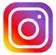 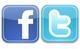 